СОВЕТ ДЕПУТАТОВ 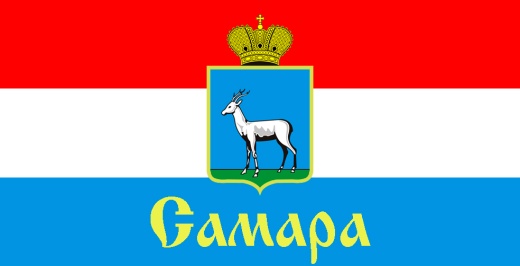 ЖЕЛЕЗНОДОРОЖНОГО ВНУТРИГОРОДСКОГО РАЙОНА ГОРОДСКОГО ОКРУГА САМАРА443030, г. Самара, ул. Урицкого, 21, Тел.(846) 339-01-00РЕШЕНИЕот «19 » ноября 2019 г. № 191О проекте решения Совета депутатов Железнодорожного внутригородского района городского округа Самара «О бюджете Железнодорожного внутригородского района городского округа Самара Самарской области на 2020 год и на плановый период 2021 и 2022 годов»Рассмотрев представленный Главой Администрации Железнодорожного внутригородского района городского округа Самара проект решения Совета депутатов Железнодорожного внутригородского района городского округа Самара «О бюджете Железнодорожного внутригородского района городского округа Самара Самарской области на 2020 год и на плановый период 2020 и 2021 годов», в соответствии со статьей 47 Устава Железнодорожного внутригородского района городского округа Самара Самарской областиРЕШИЛ:Принять проект решения Совета депутатов Железнодорожного внутригородского района городского округа Самара «О бюджете Железнодорожного внутригородского района городского округа Самара Самарской области на 2020 год и на плановый период 2021 и 2022 годов» в первом чтении – утвердить основные характеристики бюджета Железнодорожного внутригородского района городского округа Самара Самарской области (далее - бюджет Железнодорожного внутригородского района):1.1.  на 2020 год:- общий объем доходов – 136 914,1 тыс. рублей;- общий объем расходов –136 914,1 тыс. рублей;- дефицит (профицит) – 0,0 тыс. рублей;   1.2. на 2021 год:- общий объем доходов – 134 659,2 тыс. рублей;- общий объем расходов – 134 659,2 тыс. рублей;- дефицит (профицит) – 0,0 тыс. рублей;1.3. на 2022 год:- общий объем доходов – 137 449,2 тыс. рублей;- общий объем расходов – 137 449,2 тыс. рублей;- дефицит (профицит) – 0,0 тыс. рублей.  2. Настоящее Решение вступает в силу со дня его принятия.3. Контроль за исполнением настоящего Решения возложить на комитет по бюджету, налогам и экономике.Председатель Совета депутатов                                                                                Н.Л. Скобеев